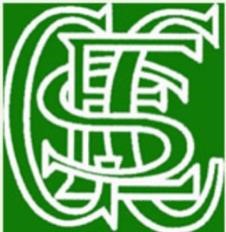 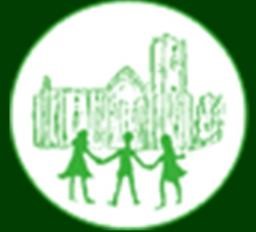 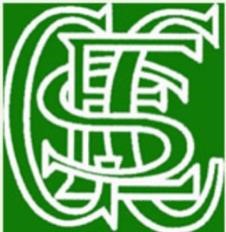 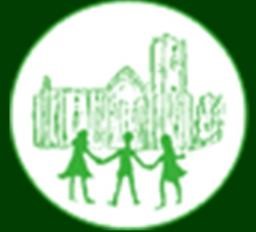 Monday 20th September 2021Dear parent(s)/carer(s),I am writing to inform you of a vacancy for the role of parent governor on our governing body.The role of the governing bodyThe federation’s governing body is responsible for providing confident and strategic leadership, and creating robust accountability, oversight and assurance for the school’s educational and financial performance. The board is passionate about education and committed to continuous school improvement to ensure the best possible outcomes for our pupils.The role of a parent governorAs a parent governor, you’ll work with the board to ensure it effectively carries out the duties referred to above. You’ll also play a vital role in ensuring that the board is connected with, and is aware of the views of, parents and the local community. To be a parent governor you should have:A strong commitment to the role and to improving outcomes for childrenGood inter-personal skills, curiosity, and a willingness to learn and develop new skillsThe specific skills required to ensure the governing board delivers effective governanceExpectations of governorsOur Governing Body has several expectations of its members, which are:* to attend and contribute to termly meetings of the full Governing Body,* when required, to sit on any committee (termly) or working party and attend all associated meetings* to monitor a subject link area within the school, e.g. Numeracy, Literacy, Special Educational Needs, Early Years, etc., and meet with the staff subject leader on a minimum of a termly basis, reporting on each visit to the Governing Body,* to visit the school formally for monitoring purposes as decided by the Governing Body,* to visit the school informally on occasion,* to commit to attend training courses,* to comply with the expectations set out in our Code of Conduct including complete confidentiality.How to apply or get more informationIf you’re interested in applying for the role, please complete the candidate form attached to the letter.If you would like to find out more about how you can contribute to governance in our schools, ask for an application pack or have any questions, then please contact the Grewelthorpe (01765 658287/admin@gfschools.co.uk) or Fountain’s (01765 620631/ office@gfschools.co.uk) School office which will then arrange for a governor to contact you. Alternatively, you are welcome to come along to find out more in person, and have a cup of tea or coffee, at morning drop off or afternoon pick up time (from 3pm) on the following dates:Thursday 30th September in the Green Room at Fountains SchoolFriday 1st October in the Hall at Grewelthorpe SchoolPlease note, the closing date for applications is 12 Noon on Friday 8th October 2021.With my best wishes,Rachel BainChair of Governors